IP 10 PowerPoint Multimedia PresentationFlipbook Animationhttp://www.youtube.com/watch?v=oraONu7Jp_Y&feature=relatedCreate a detailed background to set your scene in PAINT and save as a JPEG imageInsert your picture into PowerpointChoose one object to move that will make another object move (car hitting something, someone hitting someone, hunting, etc)NOTE: use the “group” and “ungroup” to move individual parts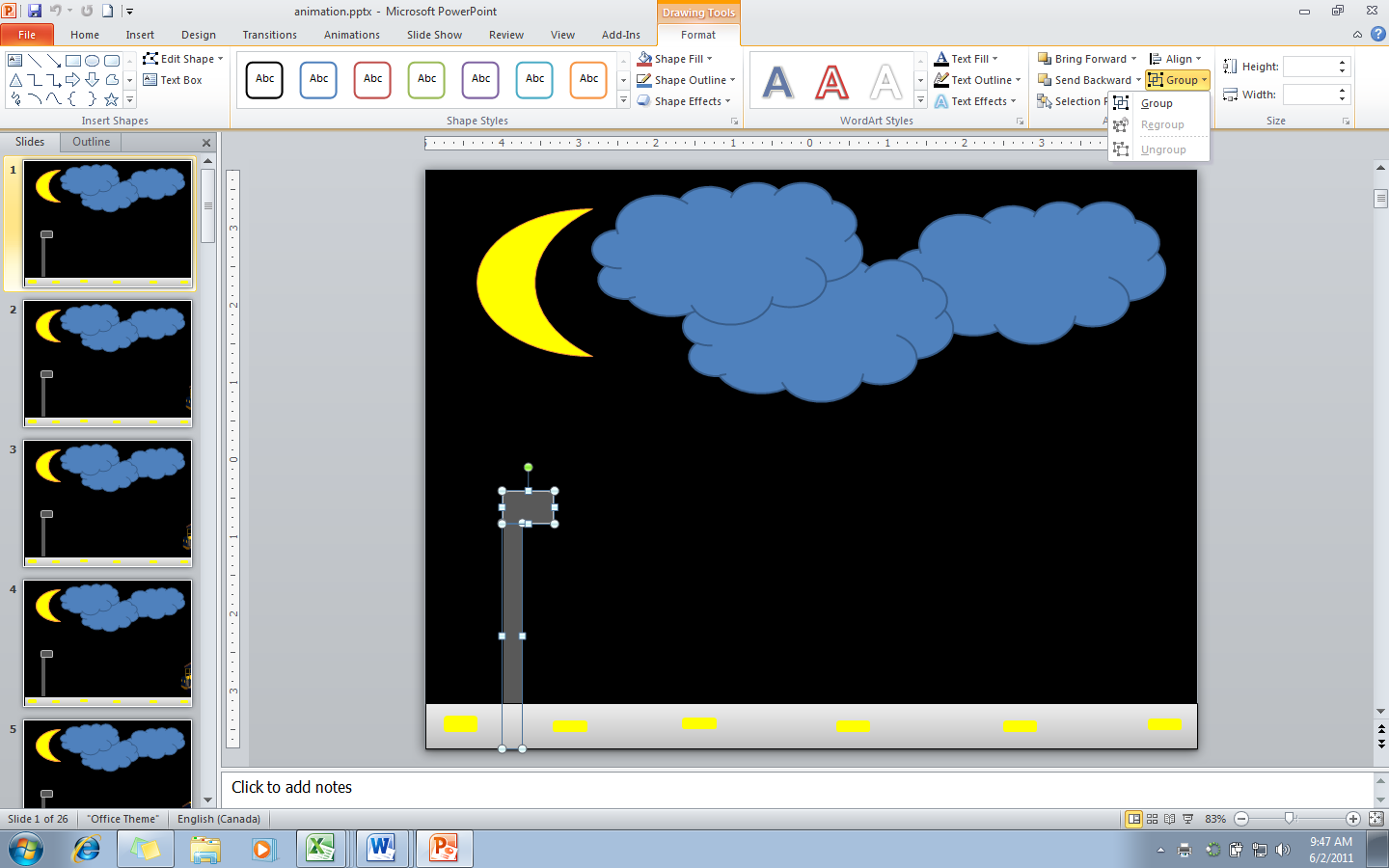 Duplicate your slide and each slide move the object a small amountDo not move to far too fast!!Finally, set the Transition option… turn off mouse click and set the timing to 50 seconds to 1 second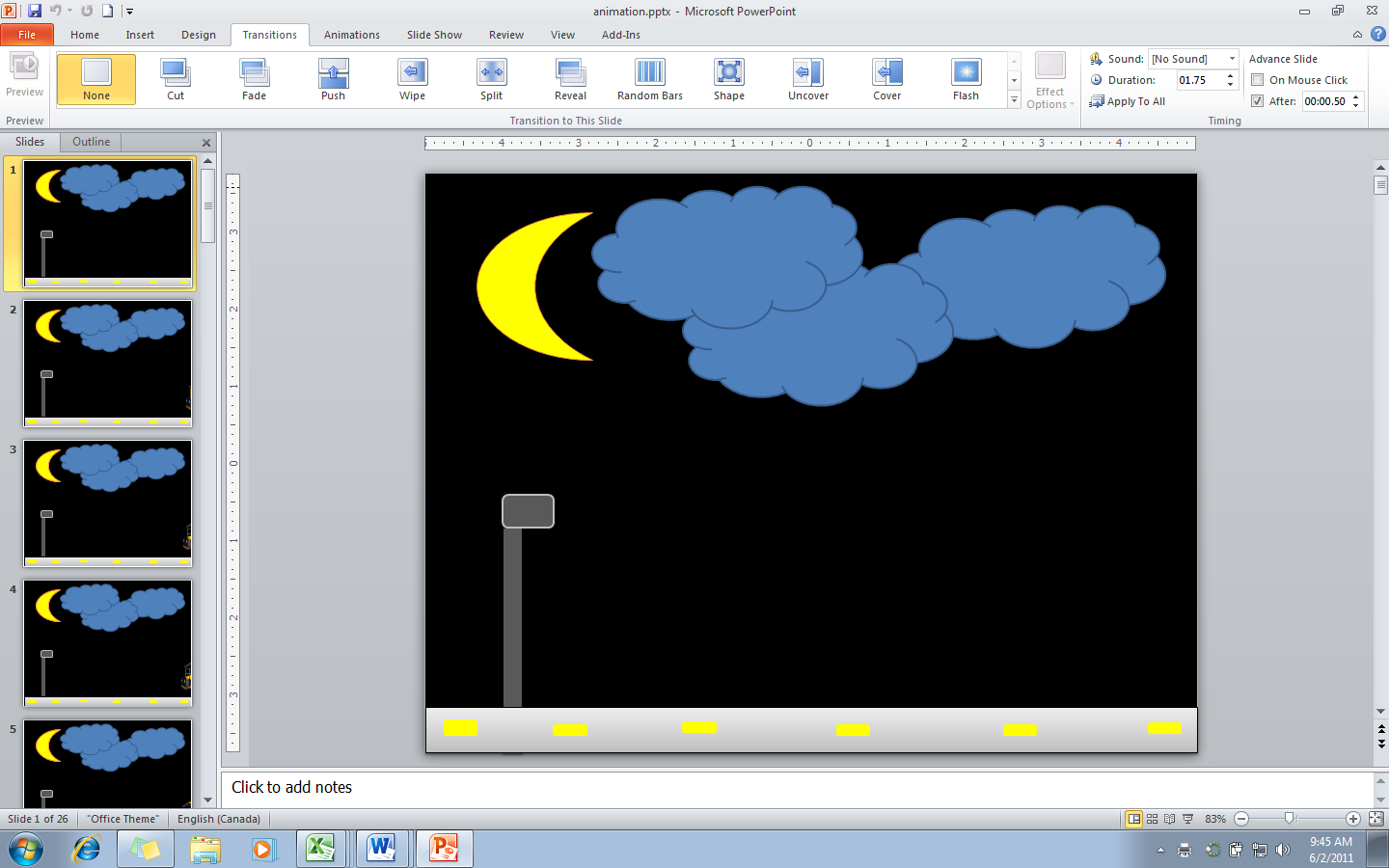 Check your slide show consistently to ensure it is moving smoothly